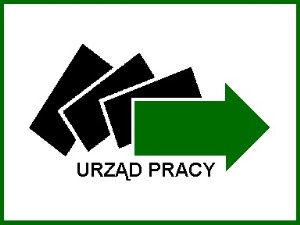 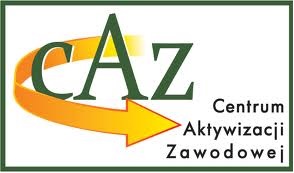 ANKIETA badająca zadowolenie Klientaosoba bezrobotna/poszukująca pracyZwracamy się do Państwa z prośbą o wypełnienie ankiety oceniającej jakość usług świadczonych przez Powiatowy Urząd Pracy w Działdowie. Państwa opinie pozwolą nam udoskonalić standard obsługi klienta. Prosimy o zapoznanie się z pytaniami i udzielenie odpowiedzi.Płeć: kobietamężczyzna Wiek:18-25 lat26-49 lat50 lat i więcejMiejsce zamieszkania:miastowieśWykształcenie:podstawowe/gimnazjalnezasadnicze zawodoweśrednie zawodowe/branżowe/ogólnokształcącepolicealne/pomaturalnewyższeCzy korzystał/a Pan/Pani z form pomocy oferowanych przez Powiatowy Urząd Pracy 
w Działdowie?taknieJeśli tak, które z tych form ocenia Pani/Pan najlepiej? Można zaznaczyć więcej niż jedną odpowiedź.	rejestracja jako osoba bezrobotna/poszukująca pracy	obsługa doradcy klienta	pośrednictwo pracydoradztwo zawodowestażeprace interwencyjneszkoleniabony na zasiedlenieprace społecznie użyteczneroboty publicznedotacja na rozpoczęcie działalności gospodarczej refundacja opieki nad dzieckiem, osobą zależnąrefundacja kosztów dojazduinne (jakie?) …………………………………………………………………………………………….Czy jest Pani/Pan zadowolona/y z poziomu obsługi przez pracownika Powiatowego Urzędu Pracy w Działdowie? W ocenie proszę wziąć pod uwagę sprawność obsługi, przekazywanie informacji, komunikatywność, kompetencje pracownika.takraczej takraczej nienienie mam zdania Co według Pani/Pana można zmienić w sposobie działania Powiatowego Urzędu Pracy 
w Działdowie oraz obsłudze interesantów, aby zwiększyć zadowolenie klientów?………………………………………………………………………………………………………………………………………………………………………………………………………………………………Czy strona internetowa Powiatowego Urzędu Pracy w Działdowie spełnia Pani/Pana oczekiwania w zakresie dostępności i zamieszczonych informacji? taknienie mam zdaniaCzy połączenia telefoniczne pozwalają bezproblemowo skontaktować się z pracownikiem merytorycznym?taknieCzy korzysta Pani/Pan z materiałów promocyjnych (plakaty, ulotki) dostępnych w Powiatowym Urzędzie Pracy w Działdowie?taknieCzy korzysta Pani/Pan z elektronicznych usług Urzędu pracy dostępnych na stronie praca.gov.pl?taknieDziękujemy za udział w badaniu.